                            Knowledge - Nurturing  - Creativity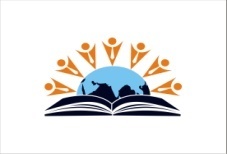 KNC INNOVATIVE GLOBAL SCHOOLEMPLOYEE REGISTRATION FORMApplication for the post of: ………………………………………………………………………10. Education Details:-				 A. General Information:-B. Professional Qualification:-C. Other Qualifications, if any.11. Previous Teaching Experience Details (Start with the most recent) 12. Knowledge in Computers: ……………………………………………………………………. 13. Usage of SMART Boards:		Yes			No 14. Area of special interest (Please specify): ………………………………………………….……………………………………………………………………………………………………………….……………………………………………………………………………………………………………….15. Expected Salary:I certify that the information furnished above is true to the best of my Knowledge and belief. Date: 									Signature:									Name: 16.  Write a paragraph on how you can contribute academically to KNC                  Innovative Global School.CBSE Secondary Affiliation No.: 830624	1. FULL NAME2. Father / Husband Name3. Correspondence Address:Phone:Mobile:Email:Blood Group:                                     PIN:                                    PIN:3. Correspondence Address:Phone:Mobile:Email:Blood Group: Caste:Category:Permanent Address:Phone: STD Code:Phone:               Mobile No.:Alternate No.:                                    PIN:                                    PIN:4. Date of Birth and age      (Completed in years) Date of Birth: Age               :Date of Birth: Age               :5. GenderMale                                Female  Male                                Female  6. Marital StatusSingle                              Married Single                              Married 7. If Married, Name of Spouse8. Spouse’s Occupation/ Profession9. Number of ChildrenQualificationName of the College/ Institution & PlaceBoard/  UniversityMajor Subject studiedYear of passingMedium of InstructionMarks Obtained in PercentageRegular/ CorrespondenceSSLCPUCDegreeSpecify(BA/ B.Sc./B.com)PGSpecify(M.Sc./M.A. MCA)QualificationName of the College/ Institution & PlaceBoard/  UniversityMajor Subject studiedYear of passingMedium of InstructionMarks Obtained in PercentageRegular/ CorrespondenceMontessori/ Nursery Teacher  Training D.Ed.B.Ed.QualificationName of the Institution & PlaceYear of passingRegular / Correspondence & Duration of courseName of the institution & PlaceDesignationExperience in yearsAcademic YearFrom - ToClasses & subjects taughtLast drawn salaryReason for leaving